Soru 1Aşağıdaki cümlelerin hangisinde "yalnız" sözcüğü edat görevinde kullanılmıştır?A) Mahallede yalnız seni sevdim gerisi yalan.
B) İsmail, sınava girdi yalnız başarılı olamadı.
C) Parka gidebilirsiniz yalnız dikkat edin.
D) Ders bittikten sonra dışarı çıkabilirsiniz yalnız koşmadan.
E) Sizinle sinemaya gelirim yalnız biletimi alırsanız.

Soru 2Aşağıdakilerden hangisinde edat grubu yüklem görevindedir?A) Sonsuza kadar beklerim ey sevgili!
B) Babamın çalışması hep gelecek içindi.
C) İnsan gibi yaşamak istiyorum, yalan dünyada.
D) Mutlu olsun diye elimden gelen her şeyi yaptım.
E) Ayşe de sınıfın en çalışkan öğrencisiydi.

Soru 3(I) Mizansen, sahnede kişilerin birbirlerine karşı söyledikleri uzun sözler. (II) Rejisör, sinema ve tiyatroda,eserin sahneleninceye veya seyirci önüne çıkıncaya kadar geçirdiği her anı yöneten kimse; yönetmen. (III) Suflör, tiyatroda, kuliste durarak oyunculara sözlerini fısıltıyla söyleyip hatırlatan yardımcı. (IV) Tirat, bir tiyatro eserinin sahneye konması, sahneye göre düzenlenip uygulanması. (V) Dublör, tiyatroda ve sinemada bir rolün yedek oyuncusu.Yukarıdaki cümlelerde numaralandırılmış terimlerden hangilerinin yeri değiştirilirse bilgi yanlışı giderilmiş olur?A) I-V 
B) II-IV
C) III-V
D) II-III
E) I-IV

Soru 4Aşağıdakilerden hangisi etkili dinlemenin özelliklerinden biridir?A) Dinleme belli bir amaç gözetilerek yapılır.
B) Dinleme sırasında başka bir işle uğraşılabilir.
C) Dinleme sırasında not alınmaz.
D) Yargılayıcı bir tutum içinde dinleme yapılır.
E) Önyargılı bir şekilde dinleme gerçekleşir.

Soru 5Aşağıdaki cümlelerde altı çizili sözcüklerden hangisi zamir görevinde kullanılamaz?A) Ne güzel bir bahçeniz var!
B) Hangi çocuk oyun oynamaktan sıkılır?
C) Büyük bir sorun yaşadık gittiğimiz yerde.
D) Bazı çocuklar parkta oynamayı çok sever.
E) Kimi çocuklar da evde oynamayı çok sever.

Soru 6Aşağıdakilerden hangisinde zarf, kendi türünden bir sözcüğü belirtmektedir?A) Soruları çözerken iyi düşünmeliyiz.
B) Güzel bir dünya için çok çalışmalıyız.
C) Arkadaşımın vefasız biri olduğunu maalesef geç anladım.
D) Geceleyin mehtabı seyretmek için can atardık.
E) Bugünlerde çok sık görüşüyoruz.

Soru 7I.  Bir ay sonra ödemek üzere bir miktar para istedi. (Amaç)II. Ancak bir kişi alınacak, dedi. (Sınırlama)III. Ona göre hiçbir sorun yoktu aslında. (Görelik)IV. Çiçek demetini annesi için almıştı. (Özgülük)V.  El için yok yere ateşe yanma. (Uğruna)Yukarıdaki numaralanmış cümlelerin hangisinde edatın cümleye kattığı anlam yanlış verilmiştir?A) I
B) II
C) III
D) IV
E) V

Soru 8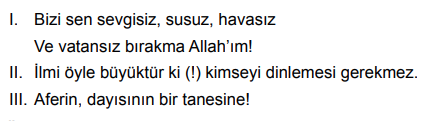 Ünlemin numaralanmış cümlelere kattığı anlamlar aşağıdakilerin hangisinde sırasıyla verilmiştir?A) Dilek-Alay-Gurur
B) Korku-Övgü-Sevinç
C) Mutluluk-Küçümseme-Şefkat
D) Saygı-Kınama-Beğeni
E) İstek-Alay-Sabır

Soru 9Bu treni ilk kim nasıl gördü, duydu - - - - okudu kimse öğrenemedi - - - - herkesin emin olduğu tek bir şey vardı: Bunun çocuklarını uyutmak için çok güzel bir masal olması. Gerçek olup olmaması - - - - yetişkinlerin umrunda - - - - değildi, onlar zaten hayal kurmayı çoktan unutmuşlardı.Aşağıdaki bağlaçlardan hangisi bu parçadaki boşluklardan herhangi birine getirilemez?A) ancak
B) veya
C) bile
D) da
E) eğer

Soru 10Aşağıdakilerin hangisinde edat kullanılmamıştır?A) Akşama kadar bu işi bitirebiliriz.
B) Gözlerin İstanbul oluyor birden.
C) Mavi gözleriyle dikkat çekiyordu.
D) Senin gibi dostlarım var, yeter bana.
E) Çocuk, bana doğru koşarak geliyordu.

Soru 11Şimdi sen kendi kendine bizim bütün hayatımızın, geleceğimizin nasıl olacağını soruyor, cevabı herkesin gözlerinde arıyorsundur.Yukarıdaki cümlede geçen aşağıdaki sözcüklerin hangisi zamir değildir?A) Sen 
B) Kendi
C) Bizim
D) Nasıl 
E) Herkes

Soru 12Dinleyicinin sözlü tepkide bulunmadığı, konuşulanı sessizce dinlediği dinleme çeşididir. Dinleyicinin dinledikleriyle ilgili zihinsel faaliyetlerini etkinleştirmek amaçlanır. Dinleyicinin sessizliği, konuşmacıya, söylediklerinin kabul gördüğü izlenimi verir. Bu dinleme türünde konuşmacı dinleyenin kendisini anlayıp anlamadığı konusunda kesin bir yargıya ulaşamaz.Buna göre pasif dinleme ile ilgili olarak,I. Empati kurulduğu,II. Zihinsel sürecin etkinleştiği,III. Karşılaştırma yapıldığıbilgilerinden hangilerine ulaşılabilir? A) Yalnız I
B) Yalnız II
C) I ve II
D) I ve III
E) II ve III

Soru 13Türk romanlarında yaygın olarak kullanılan temel iki çatışma aşağıdakilerden hangisidir?A) Tarihsel-geleneksel çatışma
B) Sosyolojik-tarihsel çatışma
C) Folklorik-psikolojik çatışma
D) Psikolojik-sosyal çatışma
E) Bilimsel-fantastik çatışma

Soru 14Bir memleketin birinde Sülün kız derler, bir kız varmış. Ne kimsenin bir tüyüne dokunur, ne de yerdeki karıncayı incitirmiş ama, Allah kalbine göre vermemiş yoksa... Günün birinde babasını elinden alınca bir korku gelip dalına binmiş:“Ne bir dağda yağmurumuz var, ne bir bağda yaprağımız var; sönen ocağımızı ne ile yakacağız?”Diye, düşündükçe düşünür; ömrünü, gününü tüketirmiş... Anası bu korkuyu gözünden okuyunca:“A Sülün kızım demiş; ne diye kara kara düşünüp durursun? İki el, bir baş içindir; geçinmeyecek ne başımız var! Ben çulha dokurum; sen gergef işlersin; gül gibi geçinip gideriz...” (...)Tasa Kuşu adlı masaldan alınan bu parçayla ilgili olarak aşağıdakilerden hangisi söylenemez?A) Serim bölümünden alınmıştır.
B) Yer ve zaman belirsizdir.
C) İyi-kötü çatışması vardır.
D) Deyimlere yer verilmiştir.
E) Sade bir dil kullanılmıştır.

Soru 15Dram türü ile ilgili olarak aşağıda verilen bilgilerden hangisi doğrudur?A) Konular mitolojiden alınır.
B) Kötü olaylar sahnede canlandırılmaz.
C) Kaba ve çirkin sözlere yer verilmez.
D) Kahramanlar, halktan kişilerden seçilir.
E) Üç birlik kuralına uyulur.

Soru 16Günün birinde, kurbağa ile fare arkadaş olmuşlar. Bir bahar mevsiminde kurbağa, fareye: “Gel, biraz gezelim.” demiş. Bunlar gide gide, bir ırmağa rastlamışlar. Kurbağa, farenin sudan geçemeyeceğini bildiği için ona: “Sen üzerime çık, kuyruğunu da ayağımla bağla. Böylece seni karşı tarafa rahatlıkla geçirebilirim.” demiş. Fare kurbağanın sırtına binmiş, tam suyun ortasına vardıklarında kurbağa suyun dibine doğru dalmaya başlamış. Elbette fare suyun içine girer girmez hemen boğulmuş. Ama kuyruğu kurbağanın ayağına bağlı olduğu için yine onun sırtında kalmış. Suyun yüzüne çıkan kurbağa sırtında fare ölüsü ile dolaşırken kartal yukarıdan fareyi görmüş ve kaptığı gibi dağın başına götürmüş. Fare kurbağaya bağlı olduğu için yüksek dağın zirvesinde kartala yem olmaktan kurtulamamış. Atalarımız ne güzel demiş: - - - -Bu fablın sonunda boş bırakılan yere aşağıdaki öğütlerden hangisi getirilmelidir?A) Güvenme varlığa, düşersin darlığa.
B) Alna yazılan başa gelir.
C) Av vuranın değil, alanın.
D) Dost, kara günde belli olur.
E) Akıl akıldan üstündür.

Soru 17Aşağıdaki cümlelerin hangisinde bir edat isim çekim eki almıştır?A) Oturması ile kahkaha atması bir oldu.
B) Aması maması yok kardeşim, diyecek oldum.
C) Gelenlerden bazılarına tanıyor gibi kafa sallıyordu.
D) Ona güzel bir gelecek bırakmak için çabalıyoruz.
E) Bu kadarına dayanabilmesi bir mucizeydi.

Soru 18Vakti zamanında bir peri padişahının güzel bir kızı ile ak saçlı, ak yürekli bir yaşlı ninenin oğlu varmış. Yaşı on sekiz, boyu selvi, gözleri ela, adı Namlı Kemankeş, bir bakışı cihana eş. Ama başında kavak yelleri eser, aşk nedir bilmezmiş. Alıp başını durmadan gezermiş. Bir gün geze geze gelmiş bir bayram yerine. Bakmış, bakışmış da karşısında ne görsün? Adı dillerde, gönlü bilinmedik illerde peri padişahının kızını görmüş... Kara kara gözleri varmış, zeytin tanesini andırırmış. Oğul balı ağzı, kızaran yanağı göreni boyu boyuna, huyu huyuna demiş de kızla göz göze gelip derinden bir ah çekmiş. Ah ile birlikte yer yerinden oynamış, yetmiş iki dağ birden kazan gibi kaynamış.Bu masal parçasında,I. Olay/KonuII. ZamanIII. MekânIV. Kişileryapı unsurlardan hangisi belirgin değildir?A) Yalnız I
B) Yalnız II
C) I ve III
D) II ve IV
E) III ve IV

Soru 19Padişah, konuk ağırlamayı çok sever. Methi her yerde duyulan bir de aşçısı vardır. Bir gün çok sevdiği arkadaşları, evine konuk olur, aşçısından sofrayı donatmasını ister. Akşam olur, davetliler gelir, sofrada kırk çeşit yemek vardır fakat hepsi dilden yapılmıştır. Padişah bu duruma şaşırır. Başka bir gün padişahın tekrar misafiri gelir. Padişah aşçısına, “Bu sefer gelenler çok önemli insanlar değil.” der. Padişah, önemsiz dediği misafirlerine de dil yemeği hazırlandığını görünce şaşırır ve nedenini sorar. Aşçı, “Dil çok kıymetlidir, iyi kullanırsak yılanı deliğinden çıkarır. Kötü kullanırsak dilin hatasını hiçbir şey düzeltemez.” der.Bu parça, dil ve anlatım özellikleri bakımından aşağıdaki anlatmaya bağlı edebî türlerden hangisine örnek olabilir? A) Masal
B) Roman
C) Destan
D) Mesnevi
E) Manzum hikâye

Soru 20Aşağıdaki cümlelerin hangisinde "hızlı" sözcüğü farklı görevde kullanılmıştır?A) Konya'dan Ankara'ya giderken hızlı treni kullanacağım.
B) Neden böyle hızlı yürüyorsun?
C) Hızlı giden araç az kalsın kaza yapıyordu.
D) Kitabı hızlı okuyarak bir günde bitirdi.
E) İçimizde soruları en hızlı çözen Emine'ydi.

CEVAPLAR: 1-A    2-B    3-E    4-A    5-C    6-E    7-A    8-A    9-E    10-B    11-D    12-B    13-D    14-C    15-D    16-C    17-E    18-B    19-A    20-A    
